		Załącznik nr 1 do SWZ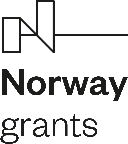 postępowanie ZP.271.1.81.2022Jeżeli złożono ofertę, której wybór prowadziłby do powstania u Zamawiającego obowiązku podatkowego zgodnie z przepisami o podatku od towarów i usług, Zamawiający w celu oceny takiej oferty dolicza do przedstawionej w niej ceny podatek od towarów i usług, który miałby obowiązek rozliczyć zgodnie z tymi przepisami.POTWIERDZENIE SPEŁNIENIA WYMOGÓW ZAMAWIAJĄCEGOWykonawca oświadcza, że zapoznał się z warunkami zawartymi w SWZ, ze wszystkimi załącznikami do SWZ w tym ze wzorem umowy i ewentualnymi informacjami dla Wykonawców, akceptuje je bez zastrzeżeń oraz uzyskał informacje konieczne do przygotowania oferty.Wykonawca oświadcza, że zamówienie zostanie zrealizowane w terminach wskazanych w SWZ.Wykonawca oświadcza, że jest związany ofertą przez okres wskazany w SWZ.Wykonawca oświadcza, że w przypadku przyznania zamówienia zawrze umowę na warunkach określonych we wzorze umowy stanowiącym odpowiednio Załącznik nr 2 do SWZ.Wykonawca oświadcza, że zapoznał się z treścią Klauzuli Informacyjnej, o której mowa w rozdziale I oraz, że wypełnił obowiązki informacyjne przewidziane w art. 13 lub art. 14 RODO wobec osób fizycznych, od których dane osobowe bezpośrednio lub pośrednio pozyskał w celu ubiegania się o udzielenie zamówienia publicznego w niniejszym postępowaniu.PODWYKONAWCY (wypełnić, jeżeli dotyczy)Niewypełnienie oznacza wykonanie całości zamówienia bez udziału podwykonawców.TAJEMNICA PRZEDSIĘBIORSTWAKORZYSTAJĄC z uprawnienia nadanego treścią art. 18 ust. 3 ustawy Prawo zamówień publicznych zastrzegamy, że informacje:       (wymienić czego dotyczy) zawarte są w następujących dokumentach:       (nazwa dokumentu)stanowią tajemnicę przedsiębiorstwa zgodnie z definicją zawartą w treści art. 11 ust. 4 ustawy z 16.04.1993 r. o zwalczaniu nieuczciwej konkurencji (Dz. U. z 2020r. poz. 1913) i nie mogą być udostępniane innym uczestnikom postępowania.UZASADNIENIE:Jednocześnie wykazujemy, iż zastrzeżone informacje stanowią tajemnicę przedsiębiorstwa ponieważ:       Wykonawca informację, iż zastrzeżone informacje stanowią tajemnicę przedsiębiorstwa, wykazuje powyżej lub w osobnym załączniku (PLIKU) w Ofercie.Oferta powinna być sporządzona w języku polskim, z zachowaniem postaci elektronicznej i podpisana kwalifikowanym podpisem elektronicznym lub w postaci elektronicznej opatrzonej podpisem zaufanym lub podpisem osobistym.Wykonawca wypełnia odpowiednio       („edycyjne szare pola”)Miejscowość:Data:Data:Zamawiający:Zamawiający:Zamawiający:Zamawiający:Zamawiający:Zamawiający:GMINA MIEJSKA JAROSŁAWUL. RYNEK 137-500 JAROSŁAWGMINA MIEJSKA JAROSŁAWUL. RYNEK 137-500 JAROSŁAWGMINA MIEJSKA JAROSŁAWUL. RYNEK 137-500 JAROSŁAWGMINA MIEJSKA JAROSŁAWUL. RYNEK 137-500 JAROSŁAWGMINA MIEJSKA JAROSŁAWUL. RYNEK 137-500 JAROSŁAWGMINA MIEJSKA JAROSŁAWUL. RYNEK 137-500 JAROSŁAWFORMULARZ OFERTOWY CZĘŚĆ 1FORMULARZ OFERTOWY CZĘŚĆ 1FORMULARZ OFERTOWY CZĘŚĆ 1FORMULARZ OFERTOWY CZĘŚĆ 1FORMULARZ OFERTOWY CZĘŚĆ 1FORMULARZ OFERTOWY CZĘŚĆ 1FORMULARZ OFERTOWY CZĘŚĆ 1FORMULARZ OFERTOWY CZĘŚĆ 1FORMULARZ OFERTOWY CZĘŚĆ 1FORMULARZ OFERTOWY CZĘŚĆ 1FORMULARZ OFERTOWY CZĘŚĆ 1FORMULARZ OFERTOWY CZĘŚĆ 1I – DANE WYKONAWCYI – DANE WYKONAWCYI – DANE WYKONAWCYI – DANE WYKONAWCYI – DANE WYKONAWCYI – DANE WYKONAWCYI – DANE WYKONAWCYI – DANE WYKONAWCYI – DANE WYKONAWCYI – DANE WYKONAWCYI – DANE WYKONAWCYI – DANE WYKONAWCYNazwa Wykonawcy (Pełnomocnika w przypadku Konsorcjum):Nazwa Wykonawcy (Pełnomocnika w przypadku Konsorcjum):Nazwa Wykonawcy (Pełnomocnika w przypadku Konsorcjum):Nazwa Wykonawcy (Pełnomocnika w przypadku Konsorcjum):Siedziba Wykonawcy(ulica; numer; kod pocztowy; miejscowość):Siedziba Wykonawcy(ulica; numer; kod pocztowy; miejscowość):Siedziba Wykonawcy(ulica; numer; kod pocztowy; miejscowość):Siedziba Wykonawcy(ulica; numer; kod pocztowy; miejscowość):Adres do korespondencji(ulica; numer; kod pocztowy; miejscowość):Adres do korespondencji(ulica; numer; kod pocztowy; miejscowość):Adres do korespondencji(ulica; numer; kod pocztowy; miejscowość):Adres do korespondencji(ulica; numer; kod pocztowy; miejscowość):NIP: REGON: REGON: REGON: REGON: KRS:KRS:Numer konta bankowego: Numer konta bankowego: Numer konta bankowego: Numer konta bankowego: Numer konta bankowego: OSOBA DO KONTAKTÓW(imię, nazwisko):OSOBA DO KONTAKTÓW(imię, nazwisko):OSOBA DO KONTAKTÓW(imię, nazwisko):OSOBA DO KONTAKTÓW(imię, nazwisko):OSOBA DO KONTAKTÓW(imię, nazwisko):Telefon:Telefon:MAIL: MAIL: MAIL: MAIL: 	Status przedsiębiorcy1: 1. Średnie przedsiębiorstwo:a) zatrudnia mniej niż 250 pracowników orazb) jego roczny obrót nie przekracza 50 milionów euro lub roczna suma bilansowa nie przekracza 43 milionów euro;2. Małe przedsiębiorstwo:a) zatrudnia mniej niż 50 pracowników orazb) jego roczny obrót nie przekracza 10 milionów euro lub roczna suma bilansowa nie przekracza 10 milionów euro;ŹRÓDŁO: ZALECENIE KOMISJI z dnia 6 maja 2003 r. dotyczące definicji przedsiębiorstw mikro, małych i średnich notyfikowane jako dokument nr C(2003) 1422) Dz. U. U. E. L 124 z 20 maja 2003 r.	Status przedsiębiorcy1: 1. Średnie przedsiębiorstwo:a) zatrudnia mniej niż 250 pracowników orazb) jego roczny obrót nie przekracza 50 milionów euro lub roczna suma bilansowa nie przekracza 43 milionów euro;2. Małe przedsiębiorstwo:a) zatrudnia mniej niż 50 pracowników orazb) jego roczny obrót nie przekracza 10 milionów euro lub roczna suma bilansowa nie przekracza 10 milionów euro;ŹRÓDŁO: ZALECENIE KOMISJI z dnia 6 maja 2003 r. dotyczące definicji przedsiębiorstw mikro, małych i średnich notyfikowane jako dokument nr C(2003) 1422) Dz. U. U. E. L 124 z 20 maja 2003 r.	Status przedsiębiorcy1: 1. Średnie przedsiębiorstwo:a) zatrudnia mniej niż 250 pracowników orazb) jego roczny obrót nie przekracza 50 milionów euro lub roczna suma bilansowa nie przekracza 43 milionów euro;2. Małe przedsiębiorstwo:a) zatrudnia mniej niż 50 pracowników orazb) jego roczny obrót nie przekracza 10 milionów euro lub roczna suma bilansowa nie przekracza 10 milionów euro;ŹRÓDŁO: ZALECENIE KOMISJI z dnia 6 maja 2003 r. dotyczące definicji przedsiębiorstw mikro, małych i średnich notyfikowane jako dokument nr C(2003) 1422) Dz. U. U. E. L 124 z 20 maja 2003 r.	Status przedsiębiorcy1: 1. Średnie przedsiębiorstwo:a) zatrudnia mniej niż 250 pracowników orazb) jego roczny obrót nie przekracza 50 milionów euro lub roczna suma bilansowa nie przekracza 43 milionów euro;2. Małe przedsiębiorstwo:a) zatrudnia mniej niż 50 pracowników orazb) jego roczny obrót nie przekracza 10 milionów euro lub roczna suma bilansowa nie przekracza 10 milionów euro;ŹRÓDŁO: ZALECENIE KOMISJI z dnia 6 maja 2003 r. dotyczące definicji przedsiębiorstw mikro, małych i średnich notyfikowane jako dokument nr C(2003) 1422) Dz. U. U. E. L 124 z 20 maja 2003 r.	Status przedsiębiorcy1: 1. Średnie przedsiębiorstwo:a) zatrudnia mniej niż 250 pracowników orazb) jego roczny obrót nie przekracza 50 milionów euro lub roczna suma bilansowa nie przekracza 43 milionów euro;2. Małe przedsiębiorstwo:a) zatrudnia mniej niż 50 pracowników orazb) jego roczny obrót nie przekracza 10 milionów euro lub roczna suma bilansowa nie przekracza 10 milionów euro;ŹRÓDŁO: ZALECENIE KOMISJI z dnia 6 maja 2003 r. dotyczące definicji przedsiębiorstw mikro, małych i średnich notyfikowane jako dokument nr C(2003) 1422) Dz. U. U. E. L 124 z 20 maja 2003 r.Micro przedsiębiorstwo        (TAK/NIE)Małe przedsiębiorstwo       (TAK/NIE)Micro przedsiębiorstwo        (TAK/NIE)Małe przedsiębiorstwo       (TAK/NIE)Micro przedsiębiorstwo        (TAK/NIE)Małe przedsiębiorstwo       (TAK/NIE)Micro przedsiębiorstwo        (TAK/NIE)Małe przedsiębiorstwo       (TAK/NIE)Micro przedsiębiorstwo        (TAK/NIE)Małe przedsiębiorstwo       (TAK/NIE)Micro przedsiębiorstwo        (TAK/NIE)Małe przedsiębiorstwo       (TAK/NIE)Micro przedsiębiorstwo        (TAK/NIE)Małe przedsiębiorstwo       (TAK/NIE)	Status przedsiębiorcy1: 1. Średnie przedsiębiorstwo:a) zatrudnia mniej niż 250 pracowników orazb) jego roczny obrót nie przekracza 50 milionów euro lub roczna suma bilansowa nie przekracza 43 milionów euro;2. Małe przedsiębiorstwo:a) zatrudnia mniej niż 50 pracowników orazb) jego roczny obrót nie przekracza 10 milionów euro lub roczna suma bilansowa nie przekracza 10 milionów euro;ŹRÓDŁO: ZALECENIE KOMISJI z dnia 6 maja 2003 r. dotyczące definicji przedsiębiorstw mikro, małych i średnich notyfikowane jako dokument nr C(2003) 1422) Dz. U. U. E. L 124 z 20 maja 2003 r.	Status przedsiębiorcy1: 1. Średnie przedsiębiorstwo:a) zatrudnia mniej niż 250 pracowników orazb) jego roczny obrót nie przekracza 50 milionów euro lub roczna suma bilansowa nie przekracza 43 milionów euro;2. Małe przedsiębiorstwo:a) zatrudnia mniej niż 50 pracowników orazb) jego roczny obrót nie przekracza 10 milionów euro lub roczna suma bilansowa nie przekracza 10 milionów euro;ŹRÓDŁO: ZALECENIE KOMISJI z dnia 6 maja 2003 r. dotyczące definicji przedsiębiorstw mikro, małych i średnich notyfikowane jako dokument nr C(2003) 1422) Dz. U. U. E. L 124 z 20 maja 2003 r.	Status przedsiębiorcy1: 1. Średnie przedsiębiorstwo:a) zatrudnia mniej niż 250 pracowników orazb) jego roczny obrót nie przekracza 50 milionów euro lub roczna suma bilansowa nie przekracza 43 milionów euro;2. Małe przedsiębiorstwo:a) zatrudnia mniej niż 50 pracowników orazb) jego roczny obrót nie przekracza 10 milionów euro lub roczna suma bilansowa nie przekracza 10 milionów euro;ŹRÓDŁO: ZALECENIE KOMISJI z dnia 6 maja 2003 r. dotyczące definicji przedsiębiorstw mikro, małych i średnich notyfikowane jako dokument nr C(2003) 1422) Dz. U. U. E. L 124 z 20 maja 2003 r.	Status przedsiębiorcy1: 1. Średnie przedsiębiorstwo:a) zatrudnia mniej niż 250 pracowników orazb) jego roczny obrót nie przekracza 50 milionów euro lub roczna suma bilansowa nie przekracza 43 milionów euro;2. Małe przedsiębiorstwo:a) zatrudnia mniej niż 50 pracowników orazb) jego roczny obrót nie przekracza 10 milionów euro lub roczna suma bilansowa nie przekracza 10 milionów euro;ŹRÓDŁO: ZALECENIE KOMISJI z dnia 6 maja 2003 r. dotyczące definicji przedsiębiorstw mikro, małych i średnich notyfikowane jako dokument nr C(2003) 1422) Dz. U. U. E. L 124 z 20 maja 2003 r.	Status przedsiębiorcy1: 1. Średnie przedsiębiorstwo:a) zatrudnia mniej niż 250 pracowników orazb) jego roczny obrót nie przekracza 50 milionów euro lub roczna suma bilansowa nie przekracza 43 milionów euro;2. Małe przedsiębiorstwo:a) zatrudnia mniej niż 50 pracowników orazb) jego roczny obrót nie przekracza 10 milionów euro lub roczna suma bilansowa nie przekracza 10 milionów euro;ŹRÓDŁO: ZALECENIE KOMISJI z dnia 6 maja 2003 r. dotyczące definicji przedsiębiorstw mikro, małych i średnich notyfikowane jako dokument nr C(2003) 1422) Dz. U. U. E. L 124 z 20 maja 2003 r.Średnie przedsiębiorstwo       (TAK/NIE)Średnie przedsiębiorstwo       (TAK/NIE)Średnie przedsiębiorstwo       (TAK/NIE)Średnie przedsiębiorstwo       (TAK/NIE)Średnie przedsiębiorstwo       (TAK/NIE)Średnie przedsiębiorstwo       (TAK/NIE)Średnie przedsiębiorstwo       (TAK/NIE)(jeżeli dotyczy) KONSORCJUM z(Nazwa Partnera; Siedziba – ulica, numer, kod, miejscowość): (jeżeli dotyczy) KONSORCJUM z(Nazwa Partnera; Siedziba – ulica, numer, kod, miejscowość): (jeżeli dotyczy) KONSORCJUM z(Nazwa Partnera; Siedziba – ulica, numer, kod, miejscowość): (jeżeli dotyczy) KONSORCJUM z(Nazwa Partnera; Siedziba – ulica, numer, kod, miejscowość): (jeżeli dotyczy) KONSORCJUM z(Nazwa Partnera; Siedziba – ulica, numer, kod, miejscowość): II – PRZEDMIOT ZAMÓWIENIAII – PRZEDMIOT ZAMÓWIENIAII – PRZEDMIOT ZAMÓWIENIAII – PRZEDMIOT ZAMÓWIENIAII – PRZEDMIOT ZAMÓWIENIAII – PRZEDMIOT ZAMÓWIENIAII – PRZEDMIOT ZAMÓWIENIAII – PRZEDMIOT ZAMÓWIENIAII – PRZEDMIOT ZAMÓWIENIAII – PRZEDMIOT ZAMÓWIENIAII – PRZEDMIOT ZAMÓWIENIAII – PRZEDMIOT ZAMÓWIENIAOferta dotyczy zamówienia publicznego nr postępowania ZP.271.1.40.2022 w trybie podstawowym bez negocjacji  pn.:  wykonanie audytu dostępności architektonicznej, cyfrowej oraz informacyjno – komunikacyjnej dla osób ze szczególnymi potrzebami dla gminnych budynków użyteczności publicznej pod względem dostępności – Fundusze norweskie na Program „Rozwój Lokalny”Oferta dotyczy zamówienia publicznego nr postępowania ZP.271.1.40.2022 w trybie podstawowym bez negocjacji  pn.:  wykonanie audytu dostępności architektonicznej, cyfrowej oraz informacyjno – komunikacyjnej dla osób ze szczególnymi potrzebami dla gminnych budynków użyteczności publicznej pod względem dostępności – Fundusze norweskie na Program „Rozwój Lokalny”Oferta dotyczy zamówienia publicznego nr postępowania ZP.271.1.40.2022 w trybie podstawowym bez negocjacji  pn.:  wykonanie audytu dostępności architektonicznej, cyfrowej oraz informacyjno – komunikacyjnej dla osób ze szczególnymi potrzebami dla gminnych budynków użyteczności publicznej pod względem dostępności – Fundusze norweskie na Program „Rozwój Lokalny”Oferta dotyczy zamówienia publicznego nr postępowania ZP.271.1.40.2022 w trybie podstawowym bez negocjacji  pn.:  wykonanie audytu dostępności architektonicznej, cyfrowej oraz informacyjno – komunikacyjnej dla osób ze szczególnymi potrzebami dla gminnych budynków użyteczności publicznej pod względem dostępności – Fundusze norweskie na Program „Rozwój Lokalny”Oferta dotyczy zamówienia publicznego nr postępowania ZP.271.1.40.2022 w trybie podstawowym bez negocjacji  pn.:  wykonanie audytu dostępności architektonicznej, cyfrowej oraz informacyjno – komunikacyjnej dla osób ze szczególnymi potrzebami dla gminnych budynków użyteczności publicznej pod względem dostępności – Fundusze norweskie na Program „Rozwój Lokalny”Oferta dotyczy zamówienia publicznego nr postępowania ZP.271.1.40.2022 w trybie podstawowym bez negocjacji  pn.:  wykonanie audytu dostępności architektonicznej, cyfrowej oraz informacyjno – komunikacyjnej dla osób ze szczególnymi potrzebami dla gminnych budynków użyteczności publicznej pod względem dostępności – Fundusze norweskie na Program „Rozwój Lokalny”Oferta dotyczy zamówienia publicznego nr postępowania ZP.271.1.40.2022 w trybie podstawowym bez negocjacji  pn.:  wykonanie audytu dostępności architektonicznej, cyfrowej oraz informacyjno – komunikacyjnej dla osób ze szczególnymi potrzebami dla gminnych budynków użyteczności publicznej pod względem dostępności – Fundusze norweskie na Program „Rozwój Lokalny”Oferta dotyczy zamówienia publicznego nr postępowania ZP.271.1.40.2022 w trybie podstawowym bez negocjacji  pn.:  wykonanie audytu dostępności architektonicznej, cyfrowej oraz informacyjno – komunikacyjnej dla osób ze szczególnymi potrzebami dla gminnych budynków użyteczności publicznej pod względem dostępności – Fundusze norweskie na Program „Rozwój Lokalny”Oferta dotyczy zamówienia publicznego nr postępowania ZP.271.1.40.2022 w trybie podstawowym bez negocjacji  pn.:  wykonanie audytu dostępności architektonicznej, cyfrowej oraz informacyjno – komunikacyjnej dla osób ze szczególnymi potrzebami dla gminnych budynków użyteczności publicznej pod względem dostępności – Fundusze norweskie na Program „Rozwój Lokalny”Oferta dotyczy zamówienia publicznego nr postępowania ZP.271.1.40.2022 w trybie podstawowym bez negocjacji  pn.:  wykonanie audytu dostępności architektonicznej, cyfrowej oraz informacyjno – komunikacyjnej dla osób ze szczególnymi potrzebami dla gminnych budynków użyteczności publicznej pod względem dostępności – Fundusze norweskie na Program „Rozwój Lokalny”Oferta dotyczy zamówienia publicznego nr postępowania ZP.271.1.40.2022 w trybie podstawowym bez negocjacji  pn.:  wykonanie audytu dostępności architektonicznej, cyfrowej oraz informacyjno – komunikacyjnej dla osób ze szczególnymi potrzebami dla gminnych budynków użyteczności publicznej pod względem dostępności – Fundusze norweskie na Program „Rozwój Lokalny”Oferta dotyczy zamówienia publicznego nr postępowania ZP.271.1.40.2022 w trybie podstawowym bez negocjacji  pn.:  wykonanie audytu dostępności architektonicznej, cyfrowej oraz informacyjno – komunikacyjnej dla osób ze szczególnymi potrzebami dla gminnych budynków użyteczności publicznej pod względem dostępności – Fundusze norweskie na Program „Rozwój Lokalny”OFERUJEMY WYKONANIE CAŁOŚCI PRZEDMIOTU ZAMÓWIENIA,ZGODNIE Z ZAPISAMI SWZ, ZAŁĄCZNIKAMI i ewentualnymi informacjami dla Wykonawców za cenę:OFERUJEMY WYKONANIE CAŁOŚCI PRZEDMIOTU ZAMÓWIENIA,ZGODNIE Z ZAPISAMI SWZ, ZAŁĄCZNIKAMI i ewentualnymi informacjami dla Wykonawców za cenę:za CENĘ OGÓŁEM NETTO:     ,      złwartość podatku VAT ……… %     ,      złza CENĘ OGÓŁEM BRUTTO – Całkowita cena brutto za całość przedmiotu zamówienia(Cena ogółem netto powiększona o wartość należnego podatku VAT)     ,      złSkrócenie terminu wykonania przedmiotu zamówienieIlość skróconych dni (0 – 28)NASTĘPUJĄCE CZĘŚCI ZAMÓWIENIA PODZLECIMY PODWYKONAWCOMNASTĘPUJĄCE CZĘŚCI ZAMÓWIENIA PODZLECIMY PODWYKONAWCOML.P.OKREŚLENIE CZĘŚCI ZAMÓWIENIA I NAZWA FIRM PODWYKONAWCY